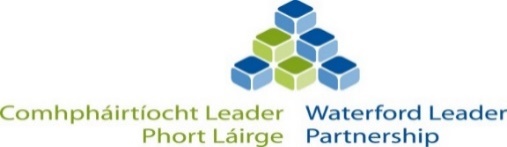 GAIRM ROLLACH DHEIRIDH I gCOMHAIR CISTITHE- RÉAMHFHÓGRASeo an ghairm dheiridh i gcomhair iarratas rollach faoi bhrat an Chláir Náisiúnta Um Fhorbairt Tuaithe 2014-2020 de chuid LEADER.  Beidh Comhpháirtíocht Leader Phort Láirge Teo, Cuideachta faoi Theorainn Rathaíochta ag iarraidh Léirithe Suime thar ceann Choiste Um Fhorbairt Pobail Áitiuil Chontae Phort Láirge.IS É AN DÁTA OSCAILTE I GCOMHAIR LÉIRITHE SUIME NÁ DÉARDAOIN 8 DEIREADH FÓMHAIR AR 9RN & IS É AN DÁTA DÚNTA NÁ 5IN DÉ LUAIN 12 DEIREADH FÓMHAIR 2020. Cuirfear in iúl do Léirithe Suime a n-éirionn leo agus nach n-éirionn leo faoin Máirt 13 Deireadh Fómhair ar 12 nóin. Tabharfar cuireadh d’iarratasóirÍ a n-éiríonn leo iarratas ar chistiú a sheoladh isteach in am trátha don spriocdháta:- 12 nóin Dé hAoine 6 Samhain 2020.  Ní bheidh ach tograí a bhfuil gach cead agus cáipéisíocht riachtanach acu faoin spriocdháta sin i dteideal na gairme seo.Ní hionann cuireadh chun céim an iarratais agus aon chinnteacht go mbronnfar cúnamh deontais ort toisc gur próiseas iomaíoch é.  (Tabhair do d’aire le do thoil gurb é €5,000 íosmhéid an deontais agus gurb é €200,000 an t-uasmhéid).Is féidir cistiú d’uasmhéid 50% an tionscnaimh a bhronnadh faoi gach aon téama agus gach aon fho-théama i gcomhair tionscnóirí  príobháideacha agus uasmhéid de 75% d’iarrthóirí ó ghrúpaí pobail.  Déanfar cinneadh i dtaobh an ráta cúnaimh a bheidh á thairiscint tionscnamh ar thionscnamh. SEO A LEANAS TÉAMAÍ & BUISÉID DON GHAIRM; Buiséad Iomlán don Ghairm: €350,000.Tabhair do d’aire le do thoil go bhfuil se dochúil go mbeidh an Spriocghairm seo ina Gairm rollach dheiridh do Chlár reatha LEADER 2014-2020. D’fhéadfadh go dtarlódh Gairmeacha eile má leithdháiltear cistí eatramhacha eile nó cistí breise níos déanaí sa bhliain nó go luath sa chéad bhliain eile. GAIRM NÁISIÚNTA BHIA: Tabhair do d’aire le do thoil go bhfuilimid ag glacadh le tograí ar bhonn atrátha faoi reir bhuiséid Rann a bheith ar fáil.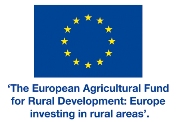 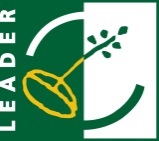 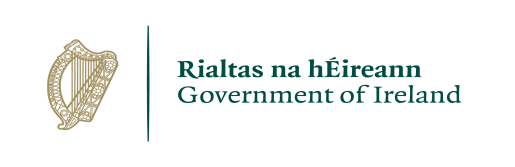 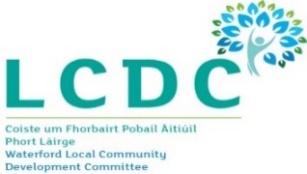 Cuspoir ÁitiúilBeart StraitéiseachBuiséadLO1 Turasóireacht Tuaithe1.1 Turasóireacht Ghníomhach1.2 Cultúr & Oidhreacht€100,000LO2 Forbairt Fiontar2.1 Infheistiocht i ngnólachtaí atá ann cheana féin agus i dteicneolaíochtaí nuathionscanta€250,000Buiséad Iomlán don Ghairm€350,000